 «ПРИРОДНЫЕ РЕСУРСЫ МИРА»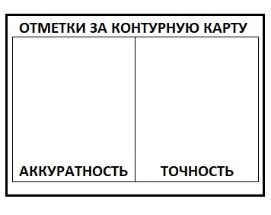 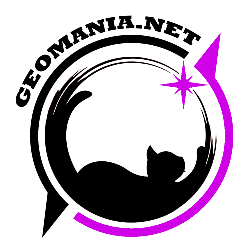 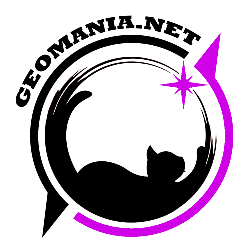 Автор:                                                      .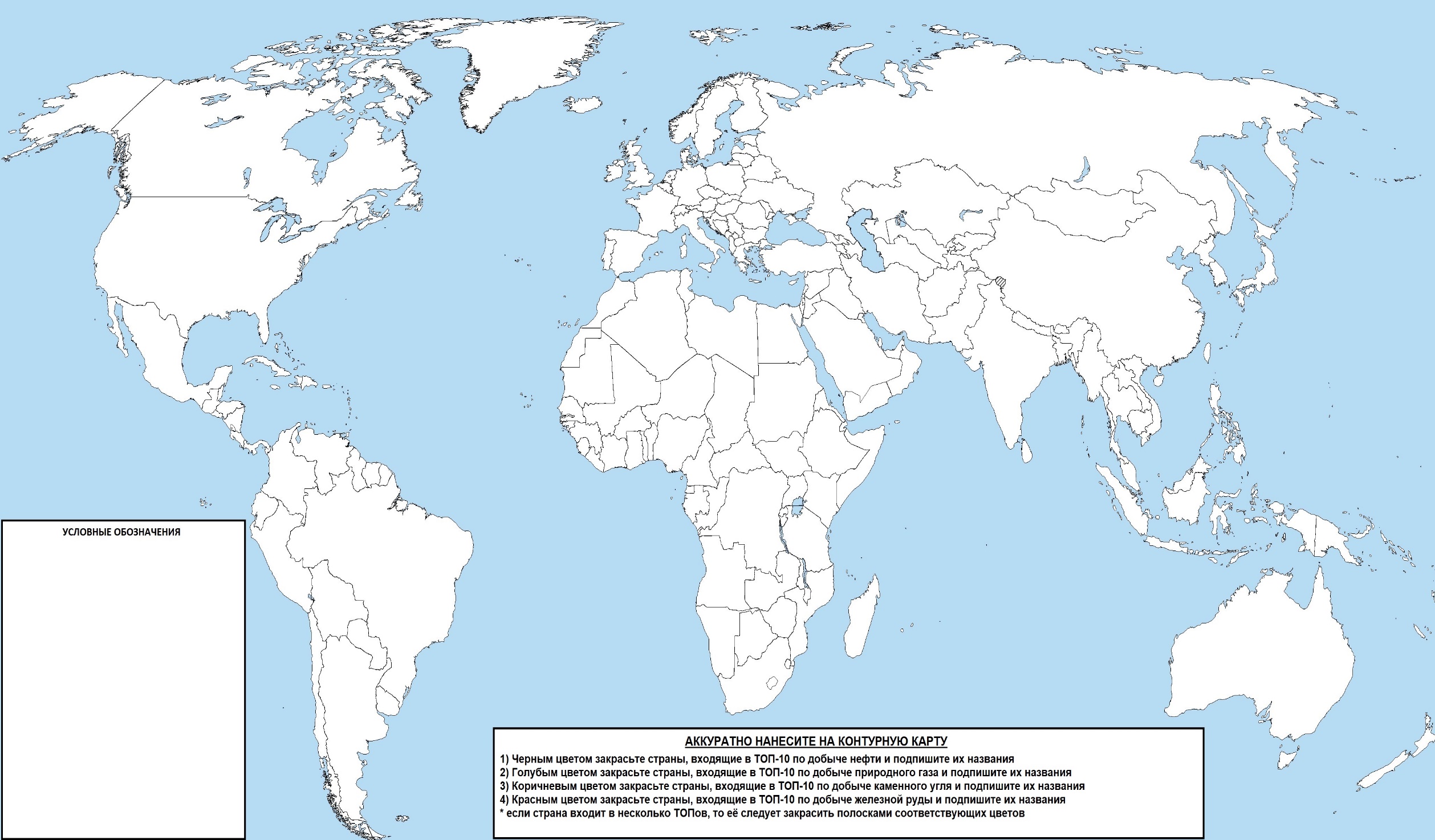 WWW.GEOMANIA.NET